Nombre_______________________________________ Puntuación final ______/_______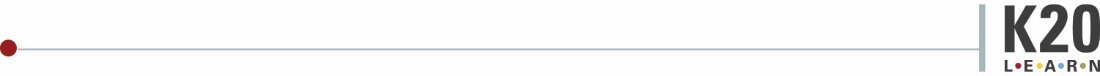 Nombre_______________________________________ Puntuación final ______/_______4321PUEDO definir y dar ejemplosPUEDO proporcionar una definición en profundidad tanto de un gobierno ilimitado como de uno limitado con 3-4 ejemplos del mundo real de cada uno, incluyendo ejemplos de países históricos y contemporáneos.PUEDO proporcionar una definición precisa tanto de un gobierno ilimitado como de uno limitado con 1 ó 2 ejemplos del mundo real de cada uno, incluyendo ejemplos de países históricos y contemporáneos.PUEDO dar una definición precisa tanto de un gobierno ilimitado como de uno limitado con 1-2 ejemplos del mundo real de cada uno.PUEDO dar una definición precisa tanto de un gobierno ilimitado como de uno limitado, pero no puedo dar ejemplos de ambos.PUEDO explicar las características y las consecuencias.PUEDO proporcionar 6-7 características en profundidad tanto de un gobierno ilimitado como de uno limitado, y explicar las consecuencias de cada uno.PUEDO proporcionar 4-5 características en profundidad tanto de un gobierno ilimitado como de uno limitado, y explicar las consecuencias de cada uno.PUEDO proporcionar 2-3 características en profundidad tanto de un gobierno ilimitado como de uno limitado, y explicar las consecuencias de cada uno.PUEDO proporcionar 2-3 características en profundidad tanto de un gobierno ilimitado como de uno limitado.4321PUEDO definir y dar ejemplosPUEDO proporcionar una definición en profundidad tanto de un gobierno ilimitado como de uno limitado con 3-4 ejemplos del mundo real de cada uno, incluyendo ejemplos de países históricos y contemporáneos.PUEDO proporcionar una definición precisa tanto de un gobierno ilimitado como de uno limitado con 1 ó 2 ejemplos del mundo real de cada uno, incluyendo ejemplos de países históricos y contemporáneos.PUEDO dar una definición precisa tanto de un gobierno ilimitado como de uno limitado con 1-2 ejemplos del mundo real de cada uno.PUEDO dar una definición precisa tanto de un gobierno ilimitado como de uno limitado, pero no puedo dar ejemplos de ambos.PUEDO explicar las características y las consecuencias.PUEDO proporcionar 6-7 características en profundidad tanto de un gobierno ilimitado como de uno limitado, y explicar las consecuencias de cada uno.PUEDO proporcionar 4-5 características en profundidad tanto de un gobierno ilimitado como de uno limitado, y explicar las consecuencias de cada uno.PUEDO proporcionar 2-3 características en profundidad tanto de un gobierno ilimitado como de uno limitado, y explicar las consecuencias de cada uno.PUEDO proporcionar 2-3 características en profundidad tanto de un gobierno ilimitado como de uno limitado.